#GivingTuesdayNow COVID-19 Relief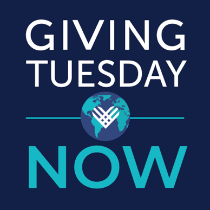 Tuesday, May 5, 2020During this unprecedented time in our nation’s history The Tree House, Inc. is striving to continue much needed services to the most vulnerable among us, our children. We have experienced an exponential increase in child abuse cases since the start of this pandemic. We are asking you to stand in the gap with us as we strive to meet the enormous demand of our services. Be an advocate, a friend, a voice, a hero, and provide hope to a child today. ____Friend to a Child $5,000 Sponsor						   Includes: logo on our website, press release highlight, logo listed in our annual report, logo on traveling banner, & social media highlight.____Advocate for a Child $3500 Sponsor						  Includes: Your logo on our website, press release highlight, your logo on traveling banner, social media highlight.____Voice of a Child $1000 SponsorIncludes: Your name on our website, social media highlight, & your name listed on traveling banner.____ Hero to a Child $500 SponsorIncludes: Your name listed on our website & social media highlight.____ Hope to a Child - Any Amount You Can GiveIncludes: Social Media HighlightOrganization/Donor Name:________________________________________________Contact Person: ________________________________________________________Mailing Address:  _____________________________________________________________Phone #:___________________ Email Address:  _____________________________Check #___________ Cash _________ CC Amex____ MC___ VISA___ Discover_____Credit Card #____________________________ SCode________ Exp Date ________The Tree House, Inc.  PO Box 949, Winder, GA 30680Ginette Williams, Executive Director    ginette@thetreehouseinc.orgwww.thetreehouseinc.org